　　参考答案与解析　　1.B　　解析　　本题考查政治常识。题干中习近平总书记讲到：“不应当到······而应当到······”强调的是“而应当到”后面的内容，即“生产方式和交换方式的变更中去寻找”。生产方式是指社会生活所必需的物 质资料的谋得方式，在生产过程中形成的人与自然界之间和人与人之间的相互关系的体系。人们一般把物质资料生产的物质内容称作是生产力，把其社会形式称作是生产关系，这两者都是生产方式的建设性内容——物质生产方式(物质谋得方式)和社会生产方式(社会经济活动方式)。换言之，生产方式是两者在物质资料生产过程中的能动统一。　　A项错误，社会存在是指社会的物质生活过程，其基础及决定力量是物质资料的生产方式;社会意识　　社会的精神生活过程。社会存在决定社会意识，是指社会存在是第一性的，它决定社会意识。题干信息未体现　　这一哲学原理。　　B项正确，经济基础是指由社会一定发展阶段的生产力所决定的生产关系的总和，是构成一定社会的基础; 上层建筑是建立在经济基础之上的意识形态以及与其相适应的制度、组织和设施。本题中，“生产方式和交换方式”属于经济基础范畴，“社会变迁和政治变革”属于上层建筑范畴，题干习总书记的这句话体现了经济基础决定上层建筑。　　C项错误，党的十九大报告指出“中国特色社会主义进入新时代，我国社会主要矛盾已经转化为人民日益增长的美好生活需要和不平衡不充分的发展之间的矛盾。”题干信息未体现主要矛盾问题。　　D项错误，实践对认识具有决定作用：实践是认识的来源，实践是认识发展的动力，实践是认识的目的， 实践又是检验认识正确与否的唯一标准。因此，我们要树立实践第一的观点。题干信息未体现这一哲学原理。　　故正确答案为B。　　2.A　　解析　　本题考查人文常识。习近平主席回答意大利众议长菲科问题时说：“这么大一个国家，责任非常重、工作非常艰巨。我将无我，不负人民。我愿意做到一个‘无我’的状态，为中国的发展奉献自己。”“我将无我” 强调了习近平主席作为国家元首为民鞠躬尽瘁的情怀。体现了全心全意为人民服务，时刻以人民的利益为重的情怀。　　A项正确，“圣人无常心，以百姓心为心”出自老子的《道德经》，意思是：圣人没有固定不变的意志，而是以百姓的意志为意志。这句话也是说明圣人要以百姓的利益为重，以人民的意志为重。符合题干表述。　　B项错误，“去民之患，如除腹心之疾”出自宋代苏辙的《上皇帝书》，意思是：去掉老百姓的祸患，如同除去自己的心病一样。与题干意思不符。　　C项错误，“民惟邦本，本固邦宁”出自《尚书·五子之歌》意思是：只有以百姓为国家的根本，根本稳固了，国家就安宁了。与题干意思不符。　　D项错误，“天下兴亡，匹夫有责”这句话最早是在顾炎武的《日知录·正始》中提出的概念，意思是：天下大事的兴盛、灭亡，每一个老百姓都有义不容辞的责任。与题干意思不符。　　故正确答案为A。　　3.B　　解析　　本题考查人文常识。“国有贤良之士众，则国家之治厚;贤良之士寡，则国家之治薄”出自《墨子·尚贤 上》，意思是：国家拥有贤良的人多了，那么国家的统治就会坚实;贤良的人少了，那么国家的统治就会薄弱。　　“宰相必起于州部，猛将必发于卒伍”出自战国时期韩非子的《韩非子·显学》，这两句用于强调国家的文臣　　武将，特别是高层拔的官员和将领，一定要从有基层实际工作经验的人中选拔。否则处理政务，领兵作战就可　　能是纸上谈兵，耽误国家大事。“故天将降大任于是人也，必先苦其心志，劳其筋骨，饿其体肤，空乏其身” 出自孟子的《生于忧患 死于安乐》，意思是：所以上天要把重任降临在某人的身上，一定先要使他心意苦恼， 筋骨劳累，使他忍饥挨饿，身体空虚乏力。因此，该题三句古文对应的分别是《墨子》、韩非子和孟子。故B 项对应正确。　　故正确答案为B。　　4.D　　解析　　本题考查政治常识。2019年3月24-25日，习近平总书记出访法国期间指出，2019年是新中国成立70周年， 也是中法建交55周年。2014年3月27日《在中法建交五十周年纪念大会上的讲话》中，习近平主席说，法国有 一句谚语:“一点又一点，小鸟筑成巢。”中国也有一句古语:“合抱之木，生于毫末;九层之台，起于累土。　　”中法友谊是两国人民辛勤耕耘的结果。借此机会，我要向这些为中法友好事业默默奉献的人们致以崇高的敬意!(注：D选项在 2014年8月19日《在全国宣传思想工作会议上的讲话》又一次引用。)　　故正确答案为D。　　5.C　　解析　　本题考查政治常识。　　① “建设什么样的党、怎样建设党”是“三个代表”回答的时代课题。　　② “什么是社会主义、怎样建设社会主义”是“邓小平理论”回答的时代课题。　　③ “新形势下需要什么样的发展，怎样发展”是“科学发展观”回答的时代课题。　　④ “新时代坚持和发展什么样的中国特色社会主义、怎样坚持和发展中国特色社会主义”是“习近平新 时代中国特色社会主义思想”回答的时代课题。　　因此顺序为②①③④。故正确答案为C。　　6.A　　解析　　本题考查政治常识。有人把做学问比作勘探石油，钻井打到3000米找不到油，就打到5000米、8000　　米······只要找准地方，越往深处打，希望就越大。这个形象比喻，对于党员、干部学习党的十九大精神颇有启发，这也表明任何事物的发展都必须首先从量变开始，没有一定程度的量的积累，就不可能有事物性质的变化，就不可能实现事物的飞跃和发展。　　A项正确，题干描述的情况就是体现了量变是质变的必要准备。　　B项错误，马克思主义告诉我们，在诸多矛盾中，要善于抓主要矛盾，在主要矛盾中要善于抓矛盾的主要　　方面。题干中没有体现。　　C项错误，量变是事物发展的一个过程，质变是量变发展到一定阶段时的突变，量变是质变的准备阶段， 质变是量变的新起点。题干中主要讲的是量变引起质变。　　D项错误，意识能动作用指人的主观意识和实践活动对于客观世界的能动作用。题干中没有提到意识能动 作用。　　故正确答案为A。　　7.C　　解析　　本题考查政治常识。　　A项错误，联系具有普遍性和条件性。世界上的一切事物都与周围其他事物有着这样或那样的联系。一切 事物的存在和发展都是有条件的。但本题没有体现联系的普遍性和多样性。　　B项错误，世界具有物质统一性，世界的本原只有一个，即物质。而物质世界中各种事物和现象都是物质及其存在形式的不同表现。世界具有的统一性和多样性是共性和个性的关系。题干中没有体现世界的统一性和多样性。　　C项正确，认识具有反复性。人们对一个事物的正确认识往往要经过从实践到认识、再从认识到实践的多次反复才能完成。从实践到认识、从认识到实践的循环是一种波浪式的前进和螺旋式的上升。题干中对于黑洞从预言到如今照片发布的认识过程，体现了人类认识的反复性和上升性。　　D项错误，实践是人类改造客观世界的物质性活动，具有客观物质性和社会历史性。题干强调的是认识活 动而非实践，故不选。　　故正确答案为C。　　8.C　　解析　　本题考查法律常识。　　《行政复议法》第十二条规定：“对县级以上地方各级人民政府工作部门的具体行政行为不服的，由申请 人选择，可以向该部门的本级人民政府申请行政复议，也可以向上一级主管部门申请行政复议。对海关、金融、国税、外汇管理等实行垂直领导的行政机关和国家安全机关的具体行政行为不服的，向上一级主管部门申请行 政复议。”该公民对市海关的行政行为不服，应向该市海关的上一级海关申请行政复议，C项正确，ABD项错误。　　故正确答案为C。　　9.D　　解析　　本题考查法律常识。　　《治安管理处罚法》第二十五条规定：“有下列行为之一的，处五日以上十日以下拘留，可以并处五百元以下罚款;情节较轻的，处五日以下拘留或者五百元以下罚款:(一)散布谣言，谎报险情、疫情、警情或者以其他方法故意扰乱公共秩序的;(二)投放虚假的爆炸性、毒害性、放射性、腐蚀性物质或者传染病病原体等危险物质扰乱公共秩序的;(三)扬言实施放火、爆炸、投放危险物质扰乱公共秩序的。”　　A项错误，吴某在网上传播虚假信息，散布谣言，不仅仅是不遵守社会公德的行为，是违法行为。　　B项错误，吴某的行为虽然在社会上造成了不良影响，但是并不是对社会具有很大的危害，没有触犯刑法 规定，是一般违法行为，非犯罪行为。　　C项错误，民法调整平等主体的自然人、法人和非法人组织之间的人身关系和财产关系。吴某的行为并不 涉及到民事法律关系，触犯的不是民事法律。　　D项正确，吴某在网上制造虚假信息，散布谣言，在社会上造成了不良的影响，是违反治安管理的行为， 违反了治安管理处罚法，应该由公安机关进行相应的处罚。　　故正确答案为D。　　10.D　　解析　　本题考查政治常识。　　A项错误，该句的意思是沉舟侧畔，有千帆竞发;病树前头，正万木皆春。体现的哲理是事物总是不断发 展变化的，新事物必然战胜旧事物，新陈代谢是宇宙间不可抗拒的规律。　　B项错误，该句的意思是请你不要再吹奏前朝的曲子，来听听新创作的《杨柳枝》。体现的哲理是事物是 变化发展的，不可因循守旧。　　C项错误，该句表面是写水因为有源头活水不断注入才“清如许”，实则说明了为学之道必须不断地吸收新的营养。体现的哲理是事物都是不断运动、变化和发展的，运动是物质的存在方式和根本属性。　　D项正确，该句的意思是从书本上得来的知识毕竟不够完善，要透彻地认识事物还必须亲自实践。体现的 哲理是实践是认识的来源，是检验真理的唯一标准。题干中“鞋子合脚论”也体现了这一原理。　　故正确答案为D。　　11.D　　解析　　本题考查人文常识。　　A项错误，“智者弃短取长，以致其功”意思为聪明人舍弃短处，采取长处，取得成功。意在强调做人要取长补短，与题干要求不符。　　B项错误，“一室之不治，何以天下家国为”意识是一间屋子都管理不好，怎么能管理好国家呢?意在强　　调要自律，重视小事的积累，没有体现改进文风会风的要求。　　C项错误，“不学诗，无以言;不幸礼，无以立” 意思是不学《诗经》，在社会交往中就不会说话;不学礼，在社会上就不能立足。意在强调学习诗礼，与题干要求无关。　　D项正确，“凫胫虽短，续之则忧;鹤胫虽长，断之则悲”意思是野鸭的小腿虽然短，续长一截就有忧患;鹤的小腿虽然长，截去一段就会痛苦。告诫我们行事要遵循规律，工作中文风会风也需要结合实际，务求实效， 宜短则短，宜长则长，符合题干要求。　　故正确答案为D。　　12.A　　解析　　本题考查人文常识。　　A项错误，诗句出自宋代薛嵎的《本无师住甸阳山庵》，诗句中的“金轮”所指对象是太阳。　　B项正确，诗句出自宋代郑作肃的《中秋登青原台》，诗句中的“桂魄”所指的对象是月亮。 C项正确，诗句出自唐代李贺的《七夕》，诗句中的“玉钩”所指的对象是月亮，状新月、缺月，望月而　　冀其复圆，寓人间别而重逢意。　　D项正确，诗句出自唐代元稹的《月三十韵》，诗句中将月亮比作“冰鉴”，意思是“银河之上有一轮明朗的月亮犹如冰鉴，黄道天空中有一轮巍巍明月好像玉盘。”　　本题为选非题，故正确答案为A。　　13.B　　解析　　本题考查人文常识。　　有人说，做好机关工作应该经历三重境界：最基本的是“技”，其次是“法”，最高的是“道”，意指做工作应当遵循一定的步骤。　　A项错误，“愚公移山”出自春秋战国的列御寇《列子•汤问》，讲述了愚公不畏艰难，坚持不懈，挖山不止，最终感动天帝而将山挪走的故事。　　B项正确，“庖丁解牛”出自《庄子•内篇•养生主》。它说明世上事物纷繁复杂，只要反复实践，掌握了　　它的客观规律，就能得心应手，运用自如。庖丁解牛之初，所看见的是浑然一牛;三年之后，就未尝见全牛了， 而是对牛生理上的天然结构、筋骨相连的间隙、骨节之间的窍穴皆了如指掌;最后用精神去接触牛，不再用眼 睛看它，感官的知觉停止了，只凭精神在活动，体现了从“技”到“法”再到“道”的三重境界，与题干中机关工作三重境界相符合。　　C项错误，“画龙点睛”出自唐•张彦远《历代名画记•张僧繇》，原形容梁代画家张僧繇作画的神妙，后　　多比喻写文章或讲话时，在关键处用几句话点明实质，使内容更加生动有力。　　D项错误，“画蛇添足”语出《战国策•齐策二》，比喻做多余的事，反而不恰当，讽刺了那些做事多此一举，反而得不偿失的人。也比喻虚构事实，无中生有。　　故正确答案为B。　　14.C　　解析　　本题考查经济常识。　　恩格尔系数是食品支出总额占个人消费支出总额的比重。其主要内容是指一个家庭或个人收入越少，用于购买生存性的食物的支出在家庭或个人收入中所占的比重就越大。对一个国家而言，一个国家越穷，每个国民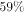 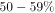 的平均支出中用来购买食物的费用所占比例就越大。恩格尔系数达 以上为贫困， 为温饱， 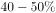 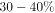 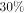 为小康， 为富裕，低于 为最富裕。题干中甲地恩格尔系数小于乙地，说明甲地居民比乙地居民富裕，故C项正确，D项错误。 　　AB项错误，基尼系数是判断收入分配公平程度的指标，国际上用来综合考察居民内部收入分配差异状况的　　一个重要分析指标。基尼系数越大，贫富差距越大。故正确答案为C。　　15.D　　解析　　本题考查人文常识。　　“雏既壮而飞兮，乃衔食而反哺。”出自《初学记•鸟赋》，源自典故“乌鸦反哺”，意思指：乌雏长成，衔食喂养其母。后比喻报答亲恩。句中所描写的鸟指乌鸦。　　故正确答案为D。　　16.A　　解析　　本题考查地理国情。　　太阳黑子受强烈磁场的影响，在太阳表面形成相对低温的区域。其周边常伴随着耀斑爆发，向地球释放X 射线和极端紫外辐射。每隔几年，太阳黑子会消退，黑子和耀斑等激烈活动减退，太阳活动向着低点滑落，太阳活动会减弱，这是太阳黑子循环的常规部分。　　A项正确，太阳活动与自然灾害有一定的相关性，若太阳活动达到低峰，太阳活动进入极小年可能出现旱 涝灾害，导致农业减产。　　B项错误，太阳活动的减弱，相应地对无线电短波通信干扰减弱，对执行太空任务的宇航员来说，航天危　　险会相对减少。　　C项错误，太阳活动的减弱，地球上极光现象会减少，但不会消失。　　D项错误，太阳活动减弱，太阳辐射相应发生减退，地球上层大气温度会变低。 故正确答案为A。　　17.C　　解析　　A项错误，石灰以氧化钙为主要成分的气硬性无机胶凝材料，不含硅酸盐。　　B项错误，陶瓷是陶器和瓷器的统称，其中用黏土或陶土为原料烧制的器皿叫陶器，用瓷土、瓷石等为原 料烧制的器皿叫瓷器。轨道交通的工程建设中一般不使用陶瓷。　　C项正确，水泥是一种能把砂、石等材料牢固地胶结在一起形成水硬性无机胶凝材料。水泥种类很多，最常用的是硅酸盐水泥，广泛应用于各类建筑工程中。因此轨道交通工程建设中用量最大的硅酸盐材料是水泥。　　D项错误，大理石主要成分为碳酸钙，是一种装饰性很强的装饰材料，常用于大型公共建筑的门厅、大厅 等比较重要的场所。　　故正确答案为C。　　18.C　　解析　　本题考查科技常识。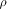 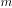 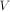 密度( )是对特定体积内的质量( )的度量( )，计算公式是物体的质量除以体积，即 = / 。 　　A项正确，氧气瓶中的氧气是经压缩后保存的，在使用过程中，氧气被不断消耗，质量减小，而氧气瓶的 体积不发生变化，即瓶内的氧气体积不变，故瓶内氧气的密度减小。　　B项正确，车胎在满气状态下，其体积已经达到最大，此时给车胎打气，车胎内气体质量不断增加，但由 于外胎束缚，车胎体积已基本不再变化，故车胎内气体密度变大。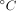 C项错误，水在0 是密度为0.99984g每立方厘米，水在4 是密度为0.99997g每立方厘米，因此通常情况下，水在0 时的密度小于4 时的密度。 　　D项正确，水银温度计内的水银含量是不变的，即水银的总质量不变，受热后，水银膨胀，体积变大，密　　度减小。　　本题为选非题，故正确答案为C。　　19.B　　解析　　本题考查科技常识。　　A项错误，水解反应包括盐水解和有机化合物水解两类，通常指水中的氢和羟基分别加到化合物的某一部　　分，因而得到两种或两种以上新化合物的反应过程。葡萄酒变酸未涉及到水解反应。　　B项正确，有机物的氧化反应是指失电子或电子偏离化合价升高的反应过程。葡萄酒开瓶后很容易被空气 氧化，酒精(乙醇)在氧化作用下先生成乙醛，乙醛后被氧化为乙酸，使酒变成醋，因此会有酸味。　　C项错误，酯化反应一般指醇和酸(无机酸或有机酸)作用生成酯(无机酸酯或有机酸酯)和水的反应。 葡萄酒变酸未生成酯，不涉及酯化反应。　　D项错误，加成反应是一种有机化学反应，指两个或多个分子互相作用，生成一个加成产物，其发生在有 双键或叁键(不饱和键)的物质中。葡萄酒变酸未涉及到加成反应。　　故正确答案为B。　　20.C　　解析　　本题考查科技常识。　　A项错误，氢气是一种极易燃烧，无色透明、无臭无味的气体，液态氢可用做火箭或导弹的高能燃料。氢 气是气体，且难溶于水，不能通过蒸馏的形式得到，实验室中可采用电解水、氨分解等方式制备氢气。　　B项错误，甲烷是结构最简单的碳氢化合物，其主要是作为燃料，广泛应用于民用和工业中。由于甲烷是气体，不能通过蒸馏的形式得到，实验室中主要是用无水的醋酸钠和氢氧化钠加热在氧化钙(催化剂)的条件下发生脱羧反应生成碳酸钠和甲烷。　　C项正确，高粱、玉米等植物的种子主要成分是淀粉，淀粉属于多糖，其经发酵、蒸馏后可以得到酒精。 酒精燃烧生成二氧化碳和水，对环境无影响，所以被称为“绿色能源”。　　D项错误，乙炔是最简单的炔烃，主要用于焊接金属、合成高分子化合物。乙炔不能通过植物发酵等形式 得到，主要制备方法有电石法、天然气制乙炔法。　　故正确答案为C。　　21.B　　解析　　第一空，由前文“如果没有伯乐出现，千里马也会淹没于芸芸众‘马’之中虚耗宝贵年华”可知，横线处表达“贵人”能够在众多马之中找出千里马，体现其眼光敏锐之意。B项“慧眼识珠”指具有独到眼光，高明的见解，C项“独具慧眼”指能看到别人看不到的东西，形容眼光敏锐，见解高超，B、C两项均符合文意，保留。A项“火眼金睛”形容人的眼光锐利，能够识别真伪，与文意不符，排除;D项“明察秋毫”原形容人目光敏锐，任何细小的事物都能看得很清楚，现多形容人能洞察事理，与文意不符，排除。　　第二空，由前文“功成名就者”可知，横线处表达其最终取得了成功，B项“有所作为”指可以做事情， 并能取得较大的成绩，符合文意，当选。C项“崭露头角”比喻突出地显露出才能和本领，无法体现成功之意，　　排除。　　故正确答案为B。　　22.D　　解析　　第一空，横线处要体现“家”对于“家族文化传承”很重要，通过后文“把家风、家教、家规、家德注入每代传承人心中”可知，需要依靠“家”才能传承家族文化，D项“依托”指依靠凭借，符合文意，保留。A项　　“桥梁”、B项“媒介”指建立双方联系的途径，体现不出“家”对于“家族文化”起到的作用，均排除。C项　　“源头”指水发源处，比喻事物的本源，文段中没有体现，排除。　　第二空，代入验证，横线处体现出“家族文化”对于“老字号”生存很重要，且对应“维系生存”，D项　　“根脉”符合文意，当选。故正确答案为D。　　23.B　　解析　　第一空，填入横线部分与“搭建”搭配，指搭造建立，B、D两项搭配恰当，A项“空间”往往搭配“拓展”　　、“开辟”，C项“天地”往往搭配“打开”、“闯出”，和“搭建”搭配不当，排除A、C两项。　　第二空，填入横线词语，根据一空搭建平台、舞台，即表达人才对产业发展起到支撑作用，B项“智力支持”“支持”侧重强调支撑，支柱，可以和前文形成对应，符合文意，当选，D项“智力保障”，“保障”侧重强调基本条件，不符合文意，排除。　　故正确答案为B。　　24.B　　解析　　第一空，根据后文“是因为我们拿不出爱，我们才会有庞大的不安全感”可知，横线处表达缺少爱并不是没有安全感的原因，我们的想法就是没有分清主要问题和次要问题。A项“舍本逐末”比喻不抓根本环节，而只在枝节问题上下功夫，B项“本末倒置”比喻把主次、轻重的位置弄颠倒了，均可体现此意，保留。C项“吹毛求疵”比喻故意挑剔别人的缺点，寻找差错，D项“舍近求远”形容做事走弯路，均与文意不符，排除。　　第二空，根据文意可知，横线处应体现我们对世界的一种主动的行为。B项“投射”指发射，投掷，是一种主动的行为，符合文意，当选。A项“回应”指回答，答应，通常为被动，与文意不符，排除。　　故正确答案为B。　　25.B　　解析　　依据前文提示，“舶来”即外来，空中所填的词需要体现“外来故事”和“国内淳朴理想”的关系，且由　　“也符合······”可知，横线处应与“符合”意思相近。即体现“不同地域、不同文化、不同人物之间，　　却有着相同的意蕴和情感”之意，强调“佩奇”与“中国淳朴理想”两者间相符的偶然性。B项，“暗合”指没有经过商讨而意思恰巧相合，符合文意，当选。　　A项，“迎合”指故意使自己的言语或举动适合别人的心意，文段未体现“佩奇”主动适应老百姓的理想，与文意不符，排除;　　C项，“也”连接前后为并列关系，与后文“符合”重复，不符合日常用于习惯，表述过于单一，且未体现“偶然性”之意，排除;　　D项，“吻合”指完全符合，侧重“一模一样”，程度太重，且未体现“偶然性”之意，排除。故正确答案为B。　　26.D　　解析　　依据前文，横线处与前文语义相近。“层出不穷”意指接连不断地出现，尚未穷尽。D项“你方唱罢我登 场”意为你刚唱完，我就登上场来，体现出接连不断的意思，能够与“层出不穷”构成并列，当选。　　A项“青出于蓝胜于蓝”指人经过学习之后可以得到提高,常指学生超过老师;B项“这山望着那山高”比 喻对自己目前的工作或环境不满意,老认为别的工作、别的环境更好;C项“前有轱辘后有辙” 前边有车行过， 后边就有车辙，比喻前人取得了经验教训，后人就有了可以遵循的榜样。均无法与“层出不穷”构成并列，排除。　　故正确答案为D。　　27.A　　解析　　本题可从第二空入手，横线处要体现将网络文学和阿耐的作品进行对比，阿耐作品的特点。前文提到，网络文学多为玄幻、穿越主题，而阿耐的作品主要讨论都市情感等写实的主题，故横线处表示阿耐作品的风格和网络文学的风格是不一样的，A项“特别”指不普通，与众不同，符合文意，保留。B项“孤立”指孤独无助;　　C项“低调”指谦虚谨慎的态度，不张扬;D项“朴素”指俭朴，不奢侈，均与文段语境不符，排除。　　第一空代入验证，A项“触景生情”指受到眼前景物的触动，引起联想，产生某种感情，体现出女性在看到《都挺好》这部热剧时受到了触动，且与横线后文“将原本站在不同角色背后的读者的注意力归拢起来”形成对应，符合文意，当选。　　故正确答案为A。　　28.C　　解析　　文段首先指出在最初个税APP启用以后出现了问题，不符合减税政策的本义。接着文段指出新版个税APP发　　布后，减轻了公众的质疑，通过“新版个税APP一经公布，公众就掀起一片力挺之声”，表明横线所填成语表　　示新版个税APP的安抚效应是立即就产生，立刻就有了效果，C项“立竿见影”比喻立刻见到功效，常与“效应” 搭配，符合文意，为正确答案。　　A项，“显而易见”形容事情或道理很明显，很容易看清楚，多用于说话、写文章等，不能体现出立刻就产生效果，排除;B项，“卓有成效”形容有突出的成绩和效果，通常与工作、做事情等搭配，与“效应”搭配不当，排除;D项，“一蹴而就”形容事情很容易办成，与文意不符，排除。　　故正确答案为C。　　29.C　　解析　　第一空，根据文意可知，横线处应与“发展才是硬道理”表意相反，体现出不发展，不勤奋之意，B项，　　“做一天和尚撞一天钟”比喻遇事敷衍，得过且过，C项，“坐等天上掉馅饼”指什么都不做，等待着好处到来，B、C两项均可体现出不发展，不勤奋之意，保留;A项，“坐在台上看大戏”指看热闹，D项，“不知哪块云彩能下雨”强调事物难以预料，均体现不出不发展，不勤奋之意，排除。　　第二空，所填成语搭配“默念”且与“休闲”表意相反，B项，“夜以继日”形容加紧工作或学习的状态，　　C项，“只争朝夕”比喻抓紧时间，力争在最短的时间内达到目的态度，均符合文意，保留。　　第三空，横线处搭配“精神气质”且前文均在强调“中国人心中”，C项，“内化”为“一种精神气质”搭配恰当，符合文意，当选;B项，“凝练”指言简意赅，与文意不符，排除。　　故正确答案为C。　　30.C　　解析　　第一空，搭配“政策”，根据前文“落地效果大打折扣”、“抓落实的最后环节”可知，横线处应体现对于落实政策的作用，C项“吃透”指了解透彻，填入文段表达在透彻了解了政策之后，更有助于落实政策，语义恰当，保留。A项“理解”、B项“学习”、D项“分析”，均无法体现充分了解政策之意，故不及C项契合文意，排除A、B、D三项。　　第二、三、四空，代入验证，“用好政策”、“担起主体责任”、“优化管理”均搭配合适，语义恰当，当选。　　故正确答案为C。　　31.D　　解析　　填入语句需要和上下文话题衔接恰当，填入语句围绕“职业教育”来展开，强调教育与社会实际相结合， 文段④的位置前文指出“培养人才不能只在教室，也不能只在车间田野”，可知强调培养人才要结合使用多种　　方法，所填语句与前文衔接恰当。后文提及“支持企业和社会力量兴办职业教育”，与所填语句话题一致，D　　项当选。　　A项、B项、C项，前后均未提及“职业教育”，故与所填语句话题不一致，排除。故正确答案为D。　　32.B　　解析　　A项，“不畏浮云遮望眼”指高瞻远瞩的人，不怕被浮云遮蔽住眼睛;“心底无私天地宽”强调无私;　　“风雨不动安如山”强调面对困难的情况岿然不动。根据“理想信念坚定了，目标自然也就崇高了”，可知，文段强调坚定理想信念、树立崇高目标的重要性，后文诗句均可体现出坚定理想信念、树立崇高目标的意义， 起到论证作用，故诗文引用恰当，排除;　　B项，“长江后浪推前浪”比喻新人胜旧人，和“前车之鉴”比喻把前人或以前的失败作为借鉴的语意无关，故诗文引用不恰当，当选;　　C项，“志不立，天下无可成之事”强调志向，目标，理想的重要性，后文“如果理想信念立不起来，　　······行动上就会畏风畏雨、望秋先零”强调没有理想信念目标的后果，对前文起到论证作用，故诗文引用恰当，排除;　　D项，“君子务本，本立而道生”强调做人要注重根本，后文“本”坚固了，党性才会纯正······一往无前地拼搏奋斗”也是在强调根本的重要性，故诗文引用恰当，排除。　　本题为选非题，故正确答案为B。　　33.C　　解析　　文段首句提出想减肥不用那么折腾，接着论述了一项实验研究结果，即每天用手机程序记录下摄入的食物， 也可以达到减肥的效果，并且减肥的重量只比营养学干预和坚持健身的差稍微一点，故文段重在强调用手机程序记录下每天摄入的食物也可以达到减肥的效果，C项“仅仅用手机程序记下······也能发挥作用”符 合文意，当选。　　A项，文段中的实验论述通过一个行为达到减肥的效果，即用手机程序记录下每天摄入的食物，而非仅仅主观上“想瘦也能瘦”，且文段主要论述“减肥”，未提及“想胖就能胖”，排除;　　B项，“积极心理暗示作用”文段未提及，无中生有，排除;　　D项，“最”文段未提及，无中生有，排除。故正确答案为C。　　34.C　　解析　　A项，“像碎片一样生活”，把人比喻成碎片，用的是比喻的修辞手法;B项，“口袋里的书店”，把亚马　　逊新版电子阅读器比喻成“口袋里的书店”，用的是比喻的修辞手法;C项，“磨刀不误砍柴工”，是引用俗语，用得是引用的修辞手法;D项，“防护网”，把防护机制比喻成网，用的是比喻的修辞手法。ABD三项均为比喻的修辞手法，锁定C项。　　本题为选非题，故正确答案为C。　　35.A　　解析　　文段先指出明星数据造假早已不是新鲜事，并简要介绍了什么是明星数据造假。随后分析明星数据可能会营造出受欢迎的假象，或者短时间内收获名利，但终究是泡影，最后通过“这种短视行为”总结前文，得出结论，强调数据造假带来的不良影响，故文段重在强调明星数据造假虽然短时间内看似有好处，但长久来看有极大弊端，对应A项。　　B项对应转折之前的内容，非重点，且“情有可原”无中生有，排除;　　C项“促进影视产业的繁荣”无中生有，排除;　　D项“忽略了自身能力的提高”是产生影响的一方面，表述片面，排除。故正确答案为A。　　36.C　　解析　　文段首先指出“蚂蚁森林”满足了社会对植树尽责形式创新的需要，然后具体解释说明“蚂蚁森林”在是如何创新的，强调了“蚂蚁森林”创新的特点，然后，尾句强调了“蚂蚁森林”的意义，即可以“普及义务植树意识、降低参与门槛”。文段为并列结构，故文段意在强调“蚂蚁森林”创新的特点和意义，对应C项。　　A项，“根本目的”表述为无中生有，排除;　　B项，缺少“蚂蚁森林”“植树”等关键词，偏离文段重点，排除; D项，缺少“蚂蚁森林”相关的关键词，偏离文段重点，排除。　　故正确答案为C。　　37.D　　解析　　横线出现在结尾，且由结论词“看来”引导，故横线处起到总结前文的作用。　　文段开篇引用“朽木不可雕也”，并指明这句话用于形容一个人无法改造，随后提出疑问，即朽木是否毫无价值，最后通过根雕师的故事表明了通过精心加工，朽木能够变成精美绝伦的艺术品。故文段重点强调　　“朽木”可以通过雕刻加工展现价值，对应D项。　　A项“枯株朽木也是宝”，并没有体现雕刻加工的作用，排除;　　B项“腐朽，也可化为神奇”，并未提及核心话题“朽木”，排除;　　C项“玉不琢不成器”在文段没有体现，无中生有，排除。故正确答案为D。　　38.C　　解析　　文段开篇通过列举水运浑天仪的例子说明当时我国科学技术处于领先地位。接下来通过转折词“然而”强调了不重视创新，中国科学技术发展就会停滞、落后，对应C项。　　A项，“历史悠久”、B项，“自鸣钟”对应转折前的内容，非重点，排除;　　D项，未提及文段核心话题“中国”，偏离文段中心，且“原动力”(原来、先前的动力)无中生有，排除。　　故正确答案为C。　　39.C　　解析　　A项，根据“在书法界迅速拓展为书法教学网络平台，也聚集了大量且不断倍增的书法爱好者”可知，移动新媒体APP平台对于书法教育来说是起到积极作用的，故“负面效应将不断倍增”与文意相悖，排除;　　B项，“传统的书法教学方式面临被淘汰”，文段没有提及，无中生有，排除;　　C项，根据“聚集了大量且不断倍增的书法爱好者，书法教育的扁平化和‘泛化’情势骤然摆在大家面前”　　可知，前文所述的移动新媒体工具使书法教育受众更多，即更加大众化，表述正确，当选;　　D项，“书法教学APP”、“经营的目的”文段均没有提及，无中生有，排除。故正确答案为C。　　40.A　　解析　　文段首先提出唐代是中国古典园林的发展过程中的一个重要时期，接下来举出唐代白居易《池上篇》的例子说明古人的居住理想，最后对唐朝人对待自然的态度进行总结，是“‘宅园一体’的居游观”，即在自然中有居住也有游玩，人与自然是“你中有我，我中有你”，是一体的，对应A项。　　B项“敬畏”指敬重、畏惧，与文段强调的“宅园一体”无关，排除;C项“改造”指改变，D项“主宰”　　指掌握、支配，均侧重强调人对自然的改造，与文意不符，排除。故正确答案为A。　　41.B　　解析　　文段首句提出观点，即“酸碱体质”本身是个伪理论，后文对这一观点进行解释说明，人体时刻都在进行新陈代谢，人体 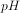 值也是基本稳定的，不会有大的波动，后文通过“也就是说”进一步说明，食物不会改变人体 值，并且反驳了酸碱体质影响胎儿性别的说法，因此人体是没有酸碱体质之分的。文段为“ 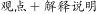 ”的结构，重在说明为什么“酸碱体质”是个伪理论，对应B项。 　　A项，“靠什么忽悠大众”无中生有，文段并未提及“酸碱体制”依靠什么忽悠大众，排除;　　C项，“自带调节酸碱度的功能”对应后文解释说明的部分，为分述句内容，非重点，排除;　　D项，选项偏离文段核心话题，文段并非强调“是否需要区分体质”，而是重在强调“酸碱体质”的理论的错误，排除。　　故正确答案为B。　　42.D　　解析　　A项，根据文段“2A类致癌物在动物实验中具有明确致癌作用，人群研究结果未有定论”可知，2A类致癌物对人体的危险尚不确定，因此选项“2A类致癌物对动物威胁比人更大”表述有误，排除;　　B项，文段并未将人类的胖和瘦与耐受致癌物的能力做比较，因此选项无中生有，排除;　　C项，根据文段“2A类致癌物在动物实验中具有明确致癌作用，人群研究结果未有定论，只是具有潜在风险”可知，研究不确定的是2A类致癌物，并非“丙烯酰胺”，因此选项强调加大“丙烯酰胺研究力度”表述有误，排除;　　D项，文段通过数据指出，人类喝咖啡达到一定数量才可能有致癌风险，因此选项“抛开摄入量谈咖啡致癌不科学”表述正确，当选。　　故正确答案为D。　　43.B　　解析　　文段开篇引出“微信”这一话题进行论述，接着通过“不过”进行转折，引出“微博”这一话题，着重论述微博和微信有差异。接下来进行举例论证，最后通过“于是”得出结论，论述微博为了不和微信正面交锋， 从而形成了如今的一个发展方向，即重在说明微博的发展策略。对应B项。　　A、C、D三项，“销售渠道”、“市场效应”、“应用前景”，无中生有，排除。故正确答案为B。　　44.A　　解析　　首先对比选项，确定首句。①句说“春运在中国社会生活中的‘存在感’越来越强”，介绍了“春运”的后续发展情况。②句提到“铁路春运”一词首次出现。按照逻辑顺序，应该先首次出现“春运”，再来介绍　　“春运”的后续发展情况，故②句应在①句前，排除B、D两项。　　对比A、C两项，②句后面分别为①、⑥两句，②①都在论述八九十年代春运的情况，⑥句论述当下春运的 情况，根据时间先后顺序，应论述完八九十年代春运，再论述当下的春运，故②①相连，C项排除。　　故正确答案为A。　　45.C　　解析　　文段开头引出刷脸这个话题，然后指出刷脸可以帮助人们在酒店办入住，可以帮助快速签到入场，可以办理存取业务，接着通过“此外”为标志，表示并列，说明“刷脸政务”也得到了广泛的应用。故文段是分号和此外连接的并列结构，需我们全面概括，即刷脸技术在多个领域得到应用，为人民提供服务和便利，对应C项。　　A项，“无限广阔应用前景”范围扩大，且表述绝对，排除; B项，“划时代的科技创新”非重点，文段体现的是刷脸的应用，排除;　　D项，“政府公共服务”对应到文段最后一句话“刷脸政务”，表述片面，排除。故正确答案为C。　　46.A　　解析　　根据提问方式可知，本题为接语选择题，重点关注文段尾句。尾句论述媒体发现，越来越低的借钱门槛、过度消费等等会对年轻人的负债消费产生影响，故后文也应围绕“年轻人负债消费”这一核心话题展开，对应　　A项，透支消费为负债消费的同义替换。　　B项的“啃老现象”，C项的“健康生活方式”，D项的“单身人群的消费行为”三项均未提及年轻人过度消费这一核心话题，排除。　　故正确答案为A。　　47.A　　解析　　文段首先通过列举权威检测机构检测结果中节能灯紫外线辐射的数量，强调“能把紫外线辐射量控制在安全范围内”;接下来通过表示并列关系的关联词“此外”，论述汞含量少，对人造成危害的概率十分小。故整个文段为并列关系，进行全面概括，即通过紫外线安全可控和汞伤人几乎不存在可能性来论述节能灯对人体比较安全，对应A项。　　B项“人体真皮层的隔离能力”对应“此外”之前内容，表述片面，排除;　　C项“权威机构的检测结论”对应“此外”之前内容，表述片面，排除;　　D项“我国生产的节能灯”文段并未提及，无中生有，排除。　　故正确答案为A。　　48.D　　解析　　文段首先通过两个分号表示的并列关系，论述中科院之声、西安交大、北京林业大学的科普视频爆红，公众点击量大的现状。随后通过程度词“正是”进行强调，引出文段重点，指代词“这些”即指代前文提到的一系列科普力量，强调正是有了这么多科普力量共同努力，公众才对科普有了更深的理解，科普工作才会发展得更好，对应D项，比喻人多力量大，符合文意，当选。　　A项，强调的是做事情的时候自身要有实力，但没有体现出由此带来的结果，即公众对科普知识有了更深 的理解，偏离文段中心，排除;　　B项，意为有才华的人不会被埋没，文段当中没有提及埋没人才，与文意无关，排除;　　C项，强调的是努力付出的重要性，而文段强调的是大家的共同努力促成了好的结果，偏离文段中心，排 除。　　故正确答案为D。　　49.A　　解析　　文段首先通过“李姓博州太守”的事例引出公私分明的话题，强调其公事和私事的界限分的十分清楚。紧接着引出“现实中，有的人常在公私之间安装’旋转门’，公私不分”，由此可知，“旋转门”使公私不分，也就是通过“旋转门”模糊了公与私之间的界限。故安装“旋转门”所反映的问题实质就是一些人模糊了公事和私事的界限，对应A项。　　B项，“标准不一”指对待不同的事情有不同的标准，文段并未提及“标准”，无中生有，排除;　　C项，“职能错位”指政府内部发生的职能混乱现象，即你干我的事，我越你的权，而文段并未提及，无中生有，排除;　　D项，“权责不明”指权力和职责不明确，而文段反映的问题是公事和私事的界限分不清，并未提及“权责”，无中生有，排除。　　故正确答案为A。　　50.B　　解析　　A项，根据“中国绘画几乎摆脱了色彩的斑驳世界，以墨痕轻装简从，在白色的纸面或绢帛上表现心灵与精神的无限奥妙、幽深、简淡、玄远”可知，选项表述正确，排除;　　B项，“线条简单”无中生有，文段并未提及，当选。　　C项，根据“中国书法的发达及其理念，使中国画离开逼真再现也离开了色彩”可知，选项表述正确，排　　除;　　D项，根据“中国书法的发达及其理念，使中国画离开逼真再现也离开了色彩”及“在白色的纸面或绢帛 上表现心灵与精神的无限奥妙、幽深、简淡、玄远”可知，选项表述正确，排除。　　本题为选非题，故正确答案为B。　　51.B　　解析　　文段首先通过“无论是······还是······抑或是······”列举出多种与故宫有关的新兴事物，省略号之前均为举例内容。尾句指出进入网络时代，故宫通过新的方式走进大众、走进年轻人，故文段重在强调故宫通过新的方式走进了公众，对应B项。　　A项，“数字技术”属于文段话题的缩小，文段指的是“网络时代”，且“新局面”表述不明确，文段尾句明确指出走进公众，排除;　　C项，“故宫文创产品”偏离文段核心话题，文段尾句围绕“故宫”这一话题展开，且“最主要消费群体”　　无中生有，文段并未提及，排除;　　D项，偏离文段核心话题，文段围绕“故宫”这一话题展开，且文段重在说明故宫走进公众，选项中并未提及，排除。　　故正确答案为B。　　52.A　　解析　　第二段首先引用习总书记的话，随后引出“故宫的资源”这一话题，接下来通过提出如何实现转化和发展的问题，之后给出答案，即“排在第一位的是‘公众’。”，即强调公众的重要性，最后通过并列结构进行加强论证。故文段的重点是强调故宫的资源要让公众受惠，对应A项。　　B、C、D三项，均未提及“公众”这一主题词，偏离中心，排除。故正确答案为A。　　53.B　　解析　　本题从第二空入手，根据后文“一点点走近年轻人，血脉筋骨也为之舒活”可知，文段将故宫拟人化，前后形成对比，说明故宫以前只是端坐着，没有走近年轻人和舒活筋骨，B项“正襟危坐”是指整一整衣服，端正地坐着，与后文构成形象对应，符合文意;A项“老成持重”指办事老练稳重;C项“一本正经”形容态度庄重严肃、郑重其事;D项“不苟言笑”指不随便说笑，亦形容态度庄重严肃，A、C、D三项均无法与后文的“一点点走近年轻人，血脉筋骨也为之舒活”形成对应，排除。　　验证第一空，B项“忍俊不禁”指忍不住要发笑，与后文“紧扣年轻人的笑点”对应恰当，符合语境。　　故正确答案为B。　　54.D　　解析　　此题为词句理解题，首先定位原文，找到“故宫模式”。根据“这种‘故宫模式’”可知，重点关注“故 宫模式”之前的内容。根据“不仅注重博物馆与社会的融合，要把多学科的跨界融合、传统技艺和现代科技的 跨界融合当作追求，······一旦这些‘完美碰撞’擦出火花，故宫就‘活’了起来、‘火’了起来，产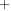 生1 1远大于2的效果”可知，前文重点强调的是“跨界融合”，对应D项。 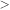 A项“1 1 2”和B项“数字故宫”均是“跨界融合”带来的结果，并非一种模式，排除。C项“文化卖萌” 　　无中生有，排除。 故正确答案为D。55.A　　解析　　篇章首先提出，进入网络时代，故宫开始了“逆生长”，走进了年轻人的生活。后面接着指出故宫把目光投向了年轻一代，一点一点走进年轻人，开始打造“数字故宫”，在年轻一代当中引发了数字热潮。最后一段思考怎么把一个完整的故宫交给下一个600年，让故宫永葆生命力。所以整个文段都在论述利用网络时代让故宫保持年轻，对应A项。　　B项，“传统文化保护”把“故宫”范围扩大，排除;　　C项，“从何而来”表述不明确，文段体现的是网络时代，排除;　　D项，“跨界”对应文段第四段，并不是对整个文段的概括，表述片面，排除。故正确答案为A。　　56.A　　解析　　本题为分组分类，元素组成不同，但都出现黑点和多边形外框。观察发现，题干黑点数量依次为　　5、6、3、6、4、4，外框边数依次为3、4、5、4、6、4，图①③⑥内部点数量加外框边数量都等于8，图　　②④⑤内部点数量加外框边数量都等10。即①③⑥一组，②④⑤一组。 故正确答案为A。　　57.C　　解析　　元素组成相同，优先考虑位置规律。观察小黑点发现，规律为每次顺时针平移一格，故?处小黑点应出现在下方，排除A项、B项。再观察灰三角发现，规律为每次顺时针移动一步，故?处灰三角应出现在右边，排除　　D项。　　故正确答案为C。　　58.A　　解析　　元素组成不同，且无明显属性规律，考虑数量规律。图形均为汉字，优先考虑笔画数。九宫格优先横行看， 第一横行笔画数依次为2、4、6;第二横行笔画数依次为6、4、10，即前两行均满足前两幅笔画数相加等于第 三幅，沿用此规律，第三行笔画数依次为4、?、12，因此问号处选择8笔画的汉字。A项8笔画，B项5笔画，C 项4 笔画，D项4笔画。　　故正确答案为A。　　59.D　　解析　　元素组成不同，相同的元素重复出现，优先考虑遍历。九宫格第一行的图形和第一列的图形完全相同，对比第二列的图形，“?”处应选择的图形为梯形，此时第二行和第二列的图形也完全相同，验证发现第三行和第三列也符合此规律。　　故正确答案为D。　　60.C　　解析　　本题为分组分类题目。元素组成不同，出现“田”字及“日”字变形，优先考虑笔画数。观察发现图　　①③⑤为多笔画图形，图②④⑥为一笔画图形，因此①③⑤一组，②④⑥一组。故正确答案为C。　　注：在考查分组分类题目中，吉林省比较喜欢考查一组有相同规律，一组无相同规律。　　61.C　　解析　　第一步：找出定义关键词。　　“构句时改变一个字词原来惯用的词性的一种方法”。 第二步：逐一分析选项。　　A项：“中国”惯用的词性是名词，在选项中用来形容服饰很有中国风格，词性由名词转变为形容词，词性改变，符合“构句时改变一个字词原来惯用的词性的一种方法”，符合定义，排除;　　B项：“夏天”惯用的词性是名词，在选项中用来形容天气热，词性由名词转变为形容词，词性改变，符合“构句时改变一个字词原来惯用的词性的一种方法”，符合定义，排除;　　C项：“马”惯用的词性是名词，在选项中依然指马这种生物，词性没有改变，不符合定义，当选;　　D项：“烟”、“酒”惯用的词性是名词，选项中的意思是抽烟喝酒，词性由名词转变为动词;“诗”惯　　用的词性是名词，在选项中形容生活不那么诗意，词性由名词转变为形容词，词性都发生了改变，符合“构句时改变一个字词原来惯用的词性的一种方法”，符合定义，排除。　　本题为选非题，故正确答案为C。　　62.D　　解析　　第一步：找出定义关键词。　　图一：随着天数的增加，记忆遗忘速度越来越慢;　　图二：随着天数的增加，诗、散文、无意义章节的遗忘速度都越来越慢，与此同时这三者的遗忘速度快慢比较为，诗慢于散文慢于无意义章节;　　图三：随着天数的增加，年轻人、老年人的遗忘速度都越来越慢，与此同时年轻人的遗忘速度慢于老年人。　　第二步：逐一分析选项。　　A项：由三幅图都能看出随着天数增加，曲线越来越平缓，遗忘速度越来越慢，判断正确，排除;　　B项：由图二可以得出“遗忘速度，诗慢于散文慢于无意义章节”，与无意义章节相比，诗和散文都属于有意义材料，即无意义材料比有意义材料遗忘速度快，判断正确，排除;　　C项：由图三可以得出，“年轻人的遗忘速度慢于老年人”，也就是不同年龄阶段的人遗忘速度不一样，判断正确，排除;　　D项：由图二可以得出，“遗忘速度，诗慢于散文慢于无意义章节”，也就是诗歌材料比散文材料遗忘的速度要慢，并不是快，判断错误，当选。　　本题为选非题，故正确答案为D。　　63.B　　解析　　第一步：找出定义关键词。　　“当一个胖子装忧郁的时候，别人还以为是肚子饿”。 第二步：逐一分析选项。　　A项：胖子装忧郁，但是别人以为他是肚子饿，不符合社会焦点效应中的“一个人会高估周围人对自己外表和行为的关注度的一种倾向”，不符合定义，排除;　　B项：胖子装忧郁，胖子以为大家会知晓他的忧郁，结果大家以为他是肚子饿，即胖子高估了自己，符合自我透明度错觉中的“人们高估自己的个人心理状态被他人知晓程度的一种倾向”，符合定义，当选;　　C项：胖子装忧郁，但是别人以为他是肚子饿，没有提到紧急事件，不符合旁观者效应中的“个体面对紧　　急事件”，不符合定义，排除;　　D项：胖子装忧郁，但是别人以为他是肚子饿，不符合自证预言中“若人们相信某件事情会发生，则这件事情最终真的会发生的现象”，不符合定义，排除;　　故正确答案为B。　　64.C　　解析　　第一步：找出定义关键词。　　语义记忆：“对一般知识和规律的记忆”、“与特殊的地点、时间无关”;　　情境记忆：“根据时空关系对某个事件的记忆”、“与个人亲身经历分不开”、“受一定时间和空间的限制”。　　第二步：逐一分析选项。　　A项：记得妈妈帮自己系鞋带的事和记得曾经在哪里买到了鞋，符合“根据时空关系对某个事件的记忆”、　　“与个人亲身经历分不开”、“受一定时间和空间的限制”，均属于情境记忆，不符合题干要求，排除;　　B项：记住“心理学”的意思和记住“心理学”这个词怎么写，符合“对一般知识和规律的记忆”、“与特殊的地点、时间无关”，均属于语义记忆，不符合题干要求，排除;　　C项：记住“文学艺术”的意思，符合“人们对一般知识和规律的记忆”、“与特殊的地点、时间无关”，属于语义记忆;记得昨晚年会上的舞蹈节目，符合“根据时空关系对某个事件的记忆”、“与个人亲身经历分不开”、“受一定时间和空间的限制”，属于情境记忆，符合题干要求，当选;　　D项：记得小时候住在哪儿，符合“根据时空关系对某个事件的记忆”、“与个人亲身经历分不开”、　　“受一定时间和空间的限制”，属于情境记忆;记得怎样使用自己办公室打印机，符合“对一般知识和规律的记忆”、“与特殊的地点、时间无关”，属于语义记忆，与题干要求顺序相反，排除。　　故正确答案为C。　　65.C　　解析　　第一步：找出定义关键词。　　服装颜色搭配原则：“暖色不宜与冷色搭配”、“暖色包括红、橙、黄、粉红”、“冷色包括青、蓝、紫、绿、灰”、“中间色包括黑、白、咖啡色”、“体型较胖者不宜穿暖色或浅色的服装”、“体型较瘦者不宜穿 深色的服装”。　　第二步：逐一分析选项。　　A项：较胖的甲，深红色上衣配浅橙色裤子，红色和橙色都是暖色，不符合“体型较胖者不宜穿暖色或浅色的服装”，不符合定义，排除;　　B项：较瘦的乙，浅黄色上衣配浅灰色裤子，浅黄色属于暖色，浅灰色属于冷色，不符合“暖色不宜与冷　　色搭配”，不符合定义，排除;　　C项：较胖的丙，深蓝色上衣配纯黑色裤子，深蓝色属于深色服装，且蓝色是冷色，符合“体型较胖者不宜穿暖色或浅色的服装”，符合定义，当选。　　D项：较瘦的丁，深黄色上衣配浅粉色裤子，深黄色上衣属于深色，不符合“体型较瘦者不宜穿深色的服装”不符合定义，排除。　　故正确答案为C。　　66.C　　解析　　第一步：判断题干词语间逻辑关系。　　箴言指的是规谏劝诫的话，二者为对应关系。第二步：判断选项词语间逻辑关系。　　A项：名言一般指名人说的话，和讽刺之间没有明显逻辑关系，与题干逻辑关系不一致，排除;　　B项：宣言指的是故意散布某种言论，和委婉没有明显逻辑关系，与题干逻辑关系不一致，排除;　　C项：直言指的是诚挚地、坦率地说，二者为对应关系，与题干逻辑关系一致，当选;　　D项：失言指的是无意中说出不该说的话，和有意没有明显逻辑关系，与题干逻辑关系不一致，排除。 故正确答案为C。　　67.C　　解析　　第一步：判断题干词语间逻辑关系。　　十全十美和完美无缺均指十分完美，毫无欠缺，二者为近义关系。第二步：判断选项词语间逻辑关系。　　A项：七上八下形容心里慌乱不安，无所适从的感觉;从容不迫指不慌不忙，从容镇定，二者为反义关系， 与题干逻辑关系不一致，排除;　　B项：三心二意形容意志不坚定，犹豫不决;一心一意形容做事专心一意，一门心思的只做一件事，二者 为反义关系，与题干逻辑关系不一致，排除;　　C项：四分五裂形容不完整，不集中，不团结，不统一;支离破碎形容事物零散破碎，不成整体，二者为 近义关系，与题干逻辑关系一致，当选;　　D项：千方百计是指想尽一切办法，用尽一切计谋;束手无策是指好像手被束缚住了，无法解脱，形容遇 到的麻烦没有办法解决，一筹莫展的情况，二者没有明显逻辑关系，与题干逻辑关系不一致，排除。　　故正确答案为C。　　68.D　　解析　　第一步：判断题干词语间逻辑关系。　　跑步一定需要移动，因此移动是跑步的必要条件，二者属于对应关系。第二步：判断选项词语间逻辑关系。　　A项：疼痛不一定需要碰撞，因此碰撞不是疼痛的必要条件，与题干逻辑关系不一致，排除;　　B项：哭泣不一定需要恐惧，因此恐惧不是哭泣的必要条件，与题干逻辑关系不一致，排除;　　C项：创作不一定需要传播，因此传播不是创作的必要条件，与题干逻辑关系不一致，排除;　　D项：反应一定需要刺激，因此刺激是反应的必要条件，与题干逻辑关系一致，当选。 故正确答案为D。　　69.C　　解析　　第一步：判断题干词语间逻辑关系。　　固有属性是指同一类中的所有对象都具有的属性，而偶有属性是一类中的某些对象所具有而不为该类对象都具有的属性，二者属于并列关系中的矛盾关系。　　第二步：判断选项词语间逻辑关系。　　A项：按照对于学习内容是否理解，将记忆分为机械记忆和意义记忆，而按照记忆时间的长短又将记忆分 为长期记忆和短期记忆，二者属于交叉关系，与题干逻辑关系不一致，排除;　　B项：中医中将食物分为四类，分别为寒、凉、温、热，因此寒性食物和热性食物为并列关系中的反对关 系，与题干逻辑关系不一致，排除;　　C项：静态博弈，指的是博弈参与者之间不存在策略选择的先后次序，比如摇骰子比大小，动态博弈，有 先后顺序，比如象棋、围棋，二者属于并列关系中的矛盾关系，与题干逻辑关系一致，当选;　　D项：万里长城是一种名胜古迹，二者属于包容关系中的种属关系，与题干逻辑关系不一致，排除。 故正确答案为C。　　70.D　　解析　　第一步：判断题干词语间逻辑关系。　　辞旧迎新是指告别旧的一年，迎接新的一年的到来，即庆贺新年的意思。古往今来是指从古到今，泛指很 长一段时间。二者语义没有关系，考虑成语拆分，辞和迎，旧和新都是相反的，古和今，往和来也都是相反的， 题干两词结构对应。　　第二步：判断选项词语间逻辑关系。　　A项：改朝换代是指旧的朝代为新的朝代所代替。大同小异是指大体相同，略有差异。二者语义没有关系，　　考虑成语拆分，改和换，朝和代都不是相反的，与题干逻辑关系不一致，排除;　　B项：避实击虚是指避开敌人的主力，找敌人的弱点进攻，又指谈问题回避要害。沉思默想是指形容深入地思考。二者语义没有关系，考虑成语拆分，避和击，实和虚都是相反的，沉和默，思和想都不是相反的，与题干逻辑关系不一致，排除;　　C项：丰功伟绩是指伟大的功绩。拆东补西是指拆掉东边去补西边，比喻临时勉强应付。二者语义没有关 系，考虑成语拆分，丰和伟，功和绩都不是相反的，与题干逻辑关系不一致，排除;　　D项：厚古薄今是指推崇古代的，轻视现代的，多用于学术研究方面。避繁就简是指避开繁杂的，从事简单的。二者没有语义关系，考虑成语拆分，厚和薄，古和今都是相反的，避和就，繁和简也都是相反的，两词结构对应，与题干逻辑关系一致，当选。　　故正确答案为D。　　71.B　　解析　　第一步：判断题干词语间逻辑关系。　　本题考查种属关系，偷换概念是一种逻辑谬误，二者是包容关系。第二步：判断选项词语间逻辑关系。　　A项：山谷风是由于山谷与其附近空气之间的热力差异而引起的风，海陆风是因海洋和陆地受热不均匀而 在海岸附近形成的一种有日变化的风，二者是并列关系，与题干逻辑关系不一致，排除;　　B项：蔗糖溶解没有新物质产生，是物理变化的一种，二者是包容关系，与题干逻辑关系一致，当选;　　C项：三角形和四边形是依据边数对多边形进行的分类，二者是并列关系，与题干逻辑关系不一致，排除;　　D项：问卷调查是调查方法的一种，二者是包容关系，但两词顺序与题干相反，与题干逻辑关系不一致， 排除。　　故正确答案为B。　　72.C　　解析　　第一步：判断题干词语间逻辑关系。　　交通费、住宿费、误工费都属于费用，三者为并列关系。第二步：判断选项词语间逻辑关系。　　A项：剪纸和窗花是交叉关系，灯花是灯芯燃尽后的花状物，和前两词无关，与题干逻辑关系不一致，排 除;　　B项：森林和树木是组成关系，桦树和树木是种属关系，与题干逻辑关系不一致，排除;　　C项：法国、英国、德国都属于国家，三者为并列关系，与题干逻辑关系一致，当选;　　D项：春装和秋装都是服装，二者为并列关系，但男装和春装、男装和秋装互为交叉关系，与题干逻辑关 系不一致，排除。　　故正确答案为C。　　73.D　　解析　　第一步：判断题干词语间逻辑关系。　　和、与、且都表示“同”的意思，三者为近义关系。 第二步：判断选项词语间逻辑关系。　　A项：是和非为反义关系，与题干逻辑关系不一致，排除;　　B项：好和佳为近义关系，但佳和大不是近义关系，与题干逻辑关系不一致，排除;　　C项：初和始为近义关系，但始和终是反义关系，与题干逻辑关系不一致，排除; D项：又、再、复都表示重复的意思，三者为近义关系，与题干逻辑关系一致，当选。 故正确答案为D。　　74.C　　解析　　将选项逐一代入，判断各选项前后部分的逻辑关系。　　A项：“大漠沙如雪，燕山月似钩”是指在燕山大漠，明月如银钩，在月光照耀下，沙尘像雪片纷纷扬扬，运用了比喻的修辞手法，不是借代，“烽火连三月，家书抵万金”是指直到如今春深三月，战火仍连续不断。多么盼望家中亲人的消息，这时的一封家信真是胜过“万金”，诗句运用了夸张的修辞手法，前后逻辑关系不一致，排除;　　B项：“大漠沙如雪，燕山月似钩”运用了比喻的修辞手法，不是拟人，“危楼高百尺，手可摘星辰”是指山上寺院的高楼真高啊，好像有一百尺的样子，人在楼上好像一伸手就可以摘下天上的星星，诗句运用了夸张的修辞手法，前后逻辑关系不一致，排除;　　C项：“大漠沙如雪，燕山月似钩”运用了比喻的修辞手法，“白发三千丈，缘愁似个长”是指白发长达三千丈，是因为愁才长得这样长，运用了夸张的修辞手法，前后逻辑关系一致，当选;　　D项：“大漠沙如雪，燕山月似钩”运用了比喻的修辞手法，不是反问，“本是同根生，相煎何太急”用同根而生的萁和豆来比喻同父共母的兄弟，用萁煎其豆来比喻同胞骨肉的哥哥残害弟弟，运用了比喻的修辞手法，前后逻辑关系不一致，排除。　　故正确答案为C。　　75.A　　解析　　逐一代入选项。　　A项：北风指从北方吹来的风，微风指微弱的风，前者是从风的方向描述，后者是从风的强劲程度描述， 二者是交叉关系。民歌指的是具有某种民族风格的歌，合唱歌曲指多人演唱的歌曲，前者是从歌曲风格描述， 后者是从演唱人数描述，二者也是交叉关系，前后逻辑关系一致，当选;　　B项：北风指从北方吹来的风，飓风指大西洋和北太平洋地区将强大而深厚的热带气旋，也泛指狂风和任何热带气旋以及风力达12级的任何大风，二者是交叉关系。陕北民歌是民歌的一种，二者是种属关系，前后逻 辑关系不一致，排除;　　C项：北风和南风是并列关系。民歌是一种音乐体裁，二者是种属关系，前后逻辑关系不一致，排除;　　D项：北风指从北方吹来的风，北风是从风向来描述，和风向是对应关系。儿童歌曲是为儿童创作的歌曲， 和民歌是交叉关系，前后逻辑关系不一致，排除。　　故正确答案为A。　　76.D　　解析　　第一步，分析题干逻辑错误。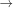 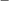 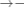 题干翻译为：“草木 无情”，人不是草木，所以不是无情的，即“ 草木 无情”，可知题干所犯逻辑错误为否前推否后。 　　第二步，逐一分析选项。　　A项：地球是个星球，地球上有人;月球是个星球，所以月球上也有人，属于错误类比，没有涉及否前， 与题干所犯逻辑错误不同，排除;B项：翻译为“天鹅 白色”，则“黑色( 白色) 天鹅”，属于否后推否前，与题干所犯逻辑错误不同，排除; C项：翻译为“鸟 有羽毛”，则“拔光了羽毛的鸟 有羽毛”，属于肯前推肯后，与题干所犯逻辑错误不同，排除; D项：翻译为“鄙视知识 无知”，则“ 鄙视知识 无知”，属于否前推否后，与题干所犯逻辑错误相同，当选。 　　故正确答案为D。　　77.C　　解析　　第一步：分析题干。　　①甲喜欢吃川菜：即不确定他具体喜欢吃哪一道川菜;　　②乙喜欢吃的都是川菜：即不确定他具体喜欢吃哪一道川菜，且其他菜种他一定不喜欢吃;　　③丙喜欢吃所有川菜：即每一道川菜他都喜欢吃，其他菜种他也有可能喜欢吃。第二步：逐一分析选项。　　A项：麻婆豆腐是川菜，甲喜欢吃川菜，但是否一定喜欢吃麻婆豆腐这道川菜并不确定，排除;　　B项：麻婆豆腐是川菜，乙喜欢吃的都是川菜，但是否一定喜欢吃麻婆豆腐这道川菜并不确定，排除;　　C项：锅包肉不是川菜，乙喜欢吃的都是川菜，其他菜种他一定不喜欢吃，即乙一定不喜欢吃锅包肉，当 选;　　D项：锅包肉不是川菜，丙喜欢吃所有川菜，但其他菜种他也有可能喜欢吃，所以无法确定丙一定不喜欢 锅包肉，排除。　　故正确答案为C。　　78.B　　解析　　第一步：找出论点和论据。　　论点：房租上涨的根本原因是一些长租公寓运营商哄抢房源、恶性竞争。论据：没有明显的论据。　　本题只有论点，没有论据，因此只能削弱论点，即表明房租上涨的根本原因不是长租公寓运营商哄抢房源、恶性竞争。　　第二步：逐一分析选项。　　A项：该项说大多数一线城市的房价与房租一直存在着涨幅不平衝的问题，但未指出房租上涨的根本原因 是什么，无法削弱，排除;　　B项：该项指出房租上涨的原因是新落户政策导致供需关系变化，而不是论点中的长租公寓运营商哄抢房 源、恶性竞争，直接否定论点，当选;　　C项：该项说少数短租公寓的运营商也同样存在着哄抬房租等恶性竞争的问题，但并未指出房租上涨的根 本原因是什么，无法削弱，排除;　　D项：该项只是说该城市的一些出租大院和工业区公寓被拆，但是并未指出房租上涨的根本原因是什么， 无法削弱，排除。　　故正确答案为B。　　79.A　　解析　　第一步：找出论点和论据。　　论点：多功能防盗系统能够有效降低盗窃案件的发生率。　　论据：物业于去年年初为该小区安装了一种多功能防盗系统，结果该小区盗窃案件的发生率显著下降。 本题的论点和论据话题一致，都是在说安装防盗系统可以降低盗窃案件的发生率，因此优先考虑通过补充　　论据的方式来说明安装防盗系统的方式对于降低盗窃案件发生率确实是有效的。第二步：逐一分析选项。　　A项：没有安装防盗系统的居民小区盗窃案件显著增加，从反面说明安装防盗系统对减少盗窃案件的发生 是有效的，该项通过反面举例的方式来加强论点，补充论据，当选;　　B项：附近安装了防盗系统的小区效果不好，说明该防盗系统对于降低盗窃案件的发生率没有作用，无法 加强，排除;　　C项：论点说的是多功能防盗系统能够有效降低盗窃案件的发生率，该选项说城市加强了治安管理后盗窃 案件大幅减少，话题不一致，无法加强，排除;　　D项：物业采取其他防盗措施，对预防盗窃案件也起到一定的作用，说明案件发生率降低除了防盗系统之 外还有其他的原因，属于他因削弱，无法加强，排除。　　故正确答案为A。　　80.A　　解析　　第一步：找出题干矛盾。　　国家在号召学生抵制网瘾的同时，将网络游戏列为正式比赛项目。第二步：逐一分析选项。　　A项：说明职业化电竞训练和为了娱乐打网游是有本质区别的，网瘾多是将网游当做一种娱乐，长期沉溺 其中，所以国家将职业化电竞列为正式比赛项目，与抵制网瘾两者并不冲突，可以解释题干矛盾，当选;　　B项：只能说明实战不是提高网游水平的关键，无法解释为何在抵制网瘾的同时，将网游列为正式比赛项 目，不能解释题干矛盾，排除;　　C项：只能说明网游水平的提高和实战训练有关，无法解释为何在抵制网瘾的同时，将网游列为正式比赛 项目，不能解释题干矛盾，排除;　　D项：该项说明学生更看重网络游戏，可能容易产生网瘾，只能解释为何抵制网瘾，无法解释为何将网游 列为正式比赛项目，不能解释题干矛盾，排除。　　故正确答案为A。　　81.C　　解析　　第一步：分析题干。　　题目中有四位父亲，从左至右第一位说：“我是马克，孩子阿什利有手机。”观察选项，小孩2和小孩3均有手机，但是小孩2说：“我爸不抽烟。”而题干第一位爸爸抽烟，故第一位父亲的孩子是小孩3;　　第二位爸爸说孩子是吉米;第三位爸爸并未说孩子名字;第四位爸爸说孩子是罗宾。结合小孩4说：“我是布莱尔。”其名字在题干的四位父亲中并未提到，所以布莱尔的父亲是题干中唯一一位没提到孩子名字的父亲，即第三位父亲的孩子是小孩4;　　又因为小孩1说：“我爸很瘦。”题干中只有第三和第四位父亲很瘦，但已经确定第三位父亲的孩子是小孩4，故第四位父亲的孩子是小孩1;剩下第二位父亲的孩子是小孩2。　　第二步：逐一分析选项。　　A项：通过分析可知，小孩1是第四位父亲的孩子，即是詹姆士的孩子，对应错误，排除;　　B项：通过分析可知，小孩2是第二位父亲的孩子，即是戈登的孩子，对应错误，排除;　　C项：通过分析可知，小孩3是第一位父亲的孩子，即是马克的孩子，对应正确，当选;　　D项：通过分析可知，小孩4是第三位父亲的孩子，即是史蒂夫的孩子，对应错误，排除。 故正确答案为C。　　82.B　　解析　　第一步：找出论点和论据。　　论点：全球海平面上升的趋势将被逆转。　　论据：海平面上升的主要原因是全球变暖，冰川和冰盖融化加剧;近百年来南极降雪大幅增加，进而增加了南极等冰冻区域所“存储”的冻水量。　　论点的话题是“全球海平面上升趋势将被逆转”，论据的话题是“海平面上升的原因”，二者话题不一致，优先考虑拆桥。　　第二步：逐一分析选项。　　A项：该项的“近几年降雪量微弱减少”是否会影响海平面的变化不明确，是否会影响海平面上升也不明确，不能削弱，排除;　　B项：“降雪带来的冰增量仅为冰川融化导致的冰损失的三分之一”说明冰损失的总量还在上升，这不能改变海平面上升的趋势，拆断了题干论点和论据的关系，属于拆桥项，可以削弱，当选;　　C项：“全球变暖的原因分析有遗漏”这说明研究的分析不充分，但实际上海平面是否会上升是不明确的，不能削弱，排除;　　D项：“今年的全球平均气温略低于去年”不能说明全球海平面变化的趋势，不能削弱，排除。故正确答案为B。　　83.D　　解析　　第一步：找出论点和论据。　　论点：在不久的将来，机器人、智能可穿戴装备等领域一定会旧貌换新颜。　　论据：有研究人员开发出一种新型材料攻克了机械超材料构建完成后属性将无法更改或调整的难题。　　本题中论点的话题是“机器人、智能穿戴装备等领域会改变”，论据的话题是“开发出新型材料”，论点和论据话题不一致，优先考虑搭桥项。　　第二步：逐一分析选项。　　A项：该项说明已有团队探讨这种新型材料的具体应用前景，但没有提及探讨之后的结果。因此这种新型 材料是否会应用于机器人、智能可穿戴装备等领域并不明确，无法加强，排除;　　B项：该项说明新材料从合成到应用有很多困难，但是困难多并不影响论点中的新型材料是否可以应用在 机器人、智能可穿戴装备等领域，无法加强，排除;　　C项：这种新材料对磁场响应的稳定性及对磁场强度的要求还在反复地检验和测试，那么这种新型材料是 否可以应用在机器人、智能可穿戴装备等领域还不明确，无法加强，排除;　　D项：该项说明每次新材料的突破都会引起相关应用领域的剧变，建立了“机器人、智能穿戴装备等领域会改变”和“开发出新型材料”的联系，属于搭桥项，可以加强，当选。　　故正确答案为D。　　84.D　　解析　　第一步：找出论点和论据。 论点：火星上一定存在生命。　　论据：“好奇”号火星探测器在火星上探测到甲烷信号，这些甲烷可能是来源于生活在盖尔陨石坑内的生物体。　　论点的话题是“火星有生命”，论据的话题是“火星有甲烷”，“生命”和“甲烷”话题不一致，优先考虑拆桥。　　第二步：逐一分析选项。　　A项：甲烷是存在生命的标志，说明甲烷和生命有联系，是搭桥项，可以加强，不能削弱，排除;　　B项：甲烷信号稳定不能说明火星是否有生命，属于不明确选项，不能削弱，排除;　　C项：地球上的甲烷由生物体产生后会迅速消失在大气中，而题干探测到了甲烷，说明甲烷刚由生物体释 放不久，该项表明火星上是有生命的，可以加强，不能削弱，排除;　　D项：说明火星上发现的甲烷可能是陨石冲击后从地底释放出来的，和生命无关，拆断了甲烷和生命的关　　系，拆桥项，可以削弱，当选。　　故正确答案为D。　　85.B　　解析　　日常结论题，根据题干信息逐一分析选项。　　A项：终生不渝的友谊是最难的，不代表它就是最宝贵的财富，无中生有，排除;　　B项：题干中说“友谊只存在于好人之间”，因此坏人之间不存在友谊，可以推出，当选;　　C项：题干中说“友谊只存在于好人之间”，但没有说好人之间一定存在友谊，无法推出，排除;　　D项：根据第一句可知，友谊是获得人生幸福的重要途径，但无法推出是最重要的途径，排除。 故正确答案为B。　　86.A　　解析　　观察数列，数字无明显特征，做差做和无规律，但相邻数字的倍数呈递增趋势，考虑递推数列。有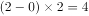 ， 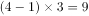 ， 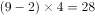 ;规律为前一项减去首项为0的自然数列，再乘以首项为2的 自然数列等于下一项。因此推测所求项 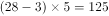 ，验 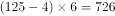 也满足此规律。 　　故正确答案为A。　　87.A　　解析观察数列，数字无明显特征，做差做和无规律，考虑机械划分。将原数列中的数字拆成三个数字去看，发现123中： 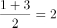 ，147中： 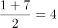 ，258中： 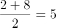 ，432中： 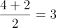 ;规律为三位数中，中间数字是两端数字的平均数。观察选项，满足此规律的只有A项， 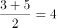 。 　　故正确答案为A。　　88.C　　解析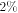 方法一：根据今年本科生毕业人数减少 ，则今年本科生毕业人数：去年本科生毕业人数 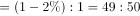 。则今年本科生毕业人数一定是49的整数倍，结合选项，只有C项符合。方法二：根据题意，上年度毕业学生为 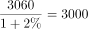 人。结合混合增长率，增长率的差值之比与基期量之比成反比，则 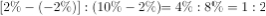 ，则上年度研究生毕业人数与本科生毕业人数 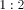 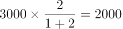 之比为 ，。则上年度本科生毕业人数为 人，因此今年本科生毕业人数为 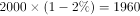 人。故正确答案为C。 　　89.B　　解析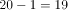 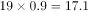 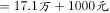 思路一：根据题意，已知预存1000元抵用1万元，原价20万，则抵用后价格为 万，又因为还可以再打九折，所以折后还需要支付 万元，因此总共支付金额 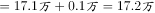 。 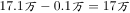 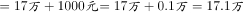 思路二：已知预存1000元可拥有1万元抵用券，原价20万，则抵用后价格为 万，又因为还可以再打九折，所以折后需要支付 万元，但是预存了1000元也就是0.1万，购车时可以抵用，所以购 车时又支付 ，因此总共支付金额 。 　　备注：两种思路的争议在于预存的1000元是否可以抵扣最终的车款，第一种思路是预存1000元相当于支付　　1000元用于购买1万元抵用券，后期这1000元不再抵用车款;第二种思路是预存1000元便拥有1万元抵用券，后 期这1000元仍然可以抵用车款。粉笔倾向于第一种思路，这是因为命题人设计了17.1万元和17.2万元、18.1万元和18.2万元，其考点明显在于前面的1000元要不要算，而问法还写了“总共支付了”，意思是多次支付，故倾向于答案为B。　　故正确答案为B。　　90.C　　解析　　本月1号到28号共计28天，有四个完整的星期，因此1号对应的星期数与29号星期数相同，已知28号是星期 四，则29号是星期五，所以1号也是星期五。　　故正确答案为C。　　91.B　　解析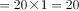 由于本题只给出完工时间，故可采用赋值法，赋值原来每天的效率为1，则总工程量 。根据题意可得，从第一天到第五天每天的效率依次为：1、1、2、4、8，故其每天完成的工程量依次为 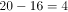 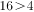 1、1、2、4、8，这五天完成的总工程量为1+1+2+4+8=16，剩余的工程量为 ，由于第六天可完成的工程量为 ，故完成这个工程至少需要6天。 　　故正确答案为B。　　92.B　　解析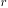 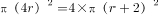 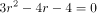 假设原来的半径为 厘米。半径变为原来的4倍后，圆的面积 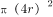 平方厘米;半径增加2厘米后，圆的面积 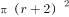 平方厘米。根据题干可得： ，化简得到 ，即 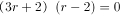 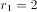 ，解得 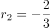 ，半径不能为负，所以原来的半径为2厘米。故正确答案为B。 　　93.C　　解析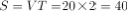 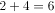 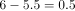 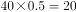 从学校到滑雪场的路程 公里。社团骑行2小时，游玩4小时，共花费 小时后原路返回。客车在社团离开5.5小时后开始出发，相当于在社团原路返回时，客车已走了 小时，也就是走了 公里。剩余的20公里，相当于客车与社团在线段两端出发相遇的过程，根据 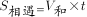 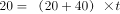 ，可得 ，解 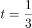 小时。故相遇时大客车共走 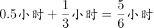 ， 　　即50分钟。　　故正确答案为C。　　94.C　　解析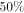 方法一：根据“每天学习时长都比前一天增加 ”，可知每天的学习时长是前一天的 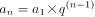 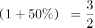 倍，即每天的学习时长是公比 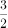 的等比数列，由等比数列的通项公式 ，可得第5天学习时长为 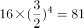 分钟。方法二：枚举法。第1天学习时长为16分钟，依据题意，第2天学习时长 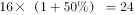 分钟，第 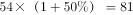 3天学习时长 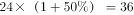 分钟，第4天学习时长 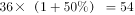 分钟，第5天学习时长为 分钟。 　　故正确答案为C。　　95.D　　解析　　两张奖券中一张有奖一张无奖共有两种情况：1.第一张有奖第二张无奖;2.第一张无奖第二张有奖。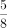 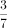 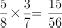 1.第一张有奖第二张无奖：先抽一张有奖的，概率为 ，再抽一张无奖的，概率为 ，该种情况的概率为 　　;2.第一张无奖第二张有奖：先抽一张无奖的，概率 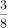 ，再抽一张有奖的，概率 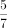 ，则该种情况的概率为 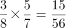 。两种情况总的概率 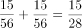 。 故正确答案为D。 　　96.C　　解析　　表1为2017年中国东北地区对“一带一路”国家的出口额，表2为相对应进口额。故2017年中国东北地区与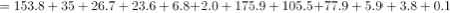 “一带一路”国家的进出口总额 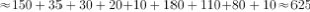 ，与C项最为接近。 　　故正确答案为C。　　97.D　　解析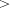 贸易顺差即“出口额 进口额”，定位表格1与表格2，满足2016年中国东北地区对“一带一路”国家出口额 进口额的有：亚洲大洋洲地区、南亚地区、非洲及拉美地区、中亚地区，共计4个地区。 　　故正确答案为D。　　98.B　　解析方法一：根据题干“···首次超过2013年贸易出口金额的年份是”，可判定本题为现期追赶问题。定位表格1，中国东北地区在2016-2017年与亚洲大洋洲地区的贸易出口增长 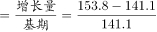 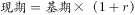 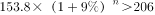 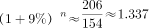 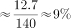 。根据公式“ ”可得，出口额超过2013年水平，即 ， 　　化简为： 。根据选项可知，出口额超过2013年水平，至少需要3年。验证3年，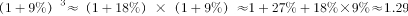 ，无法达到1.337的现期值;验证4年， 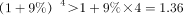 ，故可超过2013年水平，满足要求。 　　方法二：根据题干“···首次超过2013年贸易出口金额的年份是”，可判定本题为现期追赶问题。定位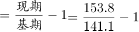 表格1，中国东北地区在2016-2017年与亚洲大洋洲地区的贸易出口增长率 。根据公式“ 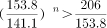 ”可得，出口额超过2013年水平， 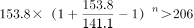 ，即 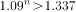 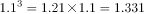 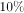 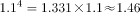 ，化简后约为： 。利用1.1进行估算， ， 小 于 1.337， 故即使按照 的增速，3年后也无法超过2013年水平。 ，超过1.337，即超过2013年水平。故应该在4年之后，即2021年超过2013年水平。 　　故正确答案为B。　　99.B　　解析　　由题干“······同比增减变化情况······”，可判定本题为增长量比较。定位第二个表格材 料可知，2013—2017年中国东北地区与西亚地区进口额分别为：109亿美元，118.6亿美元，85.7亿美元，59.2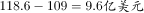 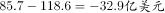 亿美元，77.9亿美元。因此，2014年增长量为： ，结合趋势图的纵坐标数据，排除选项C、D;2015年增长量为： ，结合趋势图的纵坐标数据，排除选项A。 　　故正确答案为B。　　100.B　　解析　　A项，定位两个表格材料，2013—2017年中国东北地区同非洲及拉美地区的贸易顺差分别为：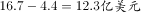 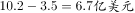 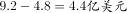 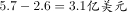 ， ， ， ， 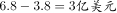 ，顺差额不断下降，正确; 　　B项，定位两个表格材料，2014年中国东北地区与南亚地区的贸易顺差额为：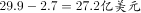 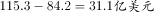 ，2014年中国东北地区与东欧地区的顺差额为： ，27.2不高 　　于31.1，错误;　　C项，定位两个表格材料，2015年中国东北地区与亚洲大洋洲地区的进出口贸易总额为：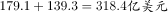 ;2015年中国东北地区与“一带一路”地区进出口贸易总额为： ， 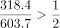 ，正确; 　　D项，定位第一个表格，2016年数值：141.1，34.6，19.4，27.7，5.7，1.6;2015年数值为： 179.1，44.1，28.6，30.9，9.2，2.3，2016年数值均低于2015年，正确。　　本题为选非题，故正确答案为B。　　101.B　　解析根据题干“2018年底···平均容纳···”, 结合材料时间为2018年，可判断本题为现期平均数问题。定位文字材料第一段可知“2018年底···老年学校4.9万所，在校学习人员704.0万人”，可得2018年底，每所老年学校平均容纳在校学习的老年 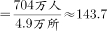 人，与B项最接近。 　　故正确答案为B。　　102.C　　解析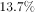 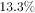 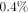 A项：定位图1，由图1折线图可知2011年和2010年60岁及以上老年人口所占比重分别为 、 ，可得2011年60岁及以上老年人口所占比重增量为 ，错误; 　　B项：定位图1，由图1柱形图可知2010-2018年60岁及以上老年人口总量呈逐年上升态势，错误;C项：定位图1，由图1柱形图可知2017年和2018年60岁及以上老年人口数分别为24090万人、24949万人， 故2017-2018年60岁及以上老年人增 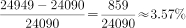 ，正确; 　　D项：定位图1，由图1柱形图可知2016年、2017年、2018年60岁及以上老年人口数分别为23086万人、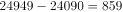 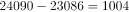 24090万人、24949万人，2018年增量为 万人，2017年增量为 万人， 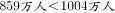 ，2018年增量下降，错误。故正确答案为C。 　　103.B　　解析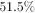 根据题干“2018年···同比增加···万人”可判断本题为增长量计算。定位文字材料第一段可知“享受护理补贴的老年人61.3万人，比上年增长 ”根据增长量计算公式：增长 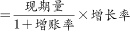 ，2018 年我国享受护理补贴的老年人同比增加约 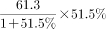 ≈ 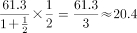 万人，与B项最接近。 　　故正确答案为B。　　104.D　　解析　　定位材料图2，可知：　　A项：2017年收养登记数(18820件)较2016年(18735件)有所提升，错误;　　B项：2010年-2017年，收养登记增长率降幅起伏波动，错误;　　C项：2010年-2017年，收养登记增长率降幅起伏波动，错误;　　D项：2010年-2017年，我国收养登记数有升有降，降幅起伏波动，正确。 故正确答案为D。　　105.C　　解析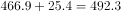 A项：定位材料文字第三段可知：截至2017年底，全国共有农村特困人员466.9万人，城市特困人员25.4万 人，共计 万人(小于且接近500万人)，正确; 　　B项：定位材料文字第三段可知：截至2017年底，全国共有城市特困人员25.4万人，全年各级财政共支出　　城市特困人员救助供养资金21.2亿元，则2017年，我国城市特困人员人均得到各级财政救助供养资金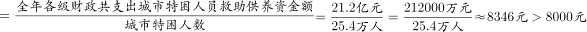 ，正确; C项：定位材料文字第二段可知：截至2017年底，全国办理收养登记1.9万件，外国人收养登记2228件，国 外人士收养登记占全国收养登记比 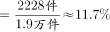 ，并不是主要部分，错误; 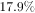 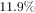 D项：定位材料文字第一段可知：截至2018年底，全国60周岁及以上老年人口占总人口的 ，65周岁及以上老年人口占总人口的 ，则2018年，我国65岁及以上人口占60周岁以上人口的比重 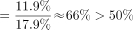 ，正确。 　　本题为选非题，故正确答案为C。#FormatImgID_121# 